załącznik nr 3.1 do SWZOR-D-III.272.89.2023.LBPROJEKTOWANE POSTANOWIENIA UMOWY – dot. części I-II-III-IV postępowania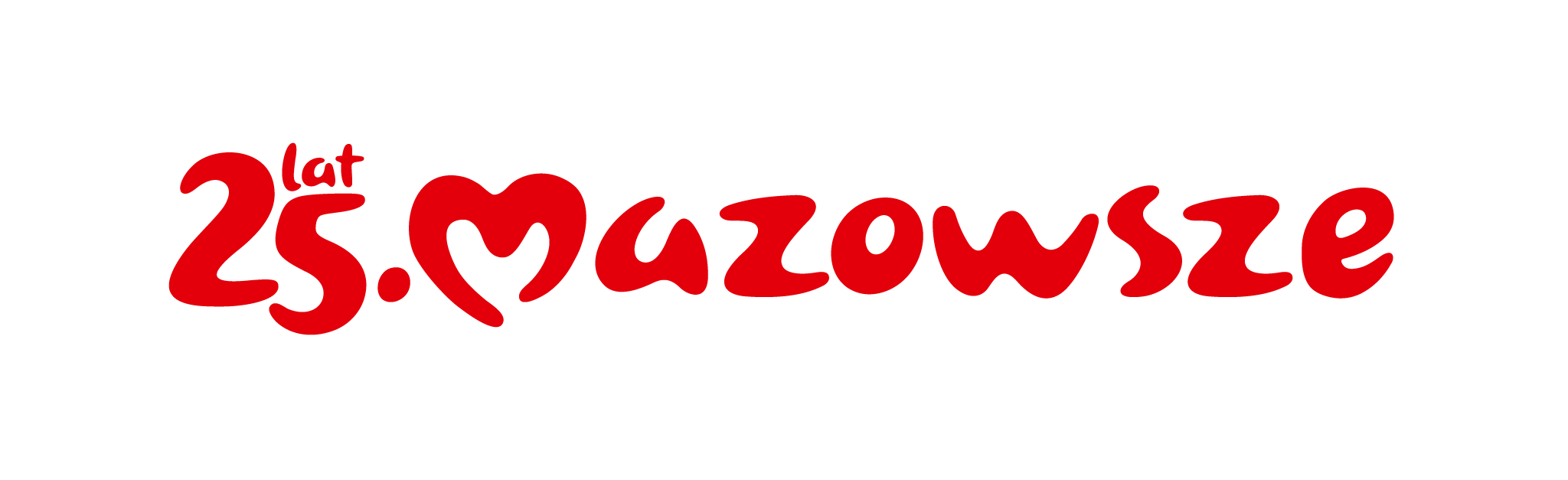 Umowa nr _____________dot. postępowania o udzielenie zamówienia publicznego OR-D-III.272.89.2023.LB – część ___zawarta w Warszawie pomiędzy Województwem Mazowieckim, NIP 113-245-39-40, REGON 015528910, z siedzibą w Warszawie przy ul. Jagiellońskiej 26, 03-719 Warszawa zwanym w dalszej części umowy „Zamawiającym”, reprezentowanym przez Zarząd Województwa Mazowieckiego, w imieniu którego na podstawie uchwały 391/115/20 Zarządu Województwa Mazowieckiego z dnia 16 marca 2020 r. w sprawie dokonywania zakupów na potrzeby wojewódzkich samorządowych jednostek organizacyjnych (z późn. zm.), działają:
_____________________________________,_____________________________________,a___________, z siedzibą w _______________, wpisana do rejestru przedsiębiorców Krajowego Rejestru Sądowego pod numerem KRS: ________, NIP: __________, REGON: ____________, zwana w dalszej części umowy „Wykonawcą”, reprezentowana przez: ___________________________.Strony zawierają umowę w ramach zamówienia publicznego prowadzonego w trybie przetargu nieograniczonego na podstawie art. 132 ustawy z dnia 11 września 2019 r.- Prawo zamówień publicznych (Dz. U. z 2023 r. poz. 1605 ze zm.).Paragraf 1.Przedmiotem umowy jest dostawa zestawów komputerowych z oprogramowaniem zgodnie z opisem przedmiotu zamówienia stanowiącym załącznik nr 1 do umowy, oraz formularzem oferty Wykonawcy 
z ___________ 2023 r., stanowiącym załącznik nr 2 do umowy, na potrzeby wojewódzkich samorządowych jednostek organizacyjnych, zwanych w dalszej części umowy „Jednostkami”.Wykonawca zobowiązuje się wykonać przedmiot umowy zgodnie z opisem przedmiotu zamówienia oraz formularzem oferty Wykonawcy, o których mowa w ust. 1.Wykonawca zobowiązuje się do dostarczenia przedmiotu umowy bezpośrednio do miejsc wskazanych przez Jednostki określonych w załączniku nr 3 do umowy.Wykonawca oświadcza, że przedmiot umowy jest fabrycznie nowy, kompletny, a także wolny od wad materiałowych, konstrukcyjnych i prawnych oraz gotowy do użytku bez żadnych dodatkowych zakupów.Wykonawca oświadcza, że posiada kwalifikacje, wiedzę i umiejętności techniczne niezbędne 
do wykonania przedmiotu umowy. Zamawiający może skorzystać z całości lub określonej części opcji, której zakres ilościowy opisany został w opisie przedmiotu zamówienia stanowiącym załącznik nr 1 do umowy, w terminie do 40 dni, licząc od dnia zawarcia umowy. Z asortymentu określonego w opcji Zamawiający będzie mógł skorzystać w przypadku zidentyfikowania nowych potrzeb Jednostki lub uzyskania dodatkowych środków finansowych na zakup sprzętu komputerowego. Po upływie tego terminu prawo opcji wygasa. Zakres ilościowy wykorzystania opcji lub jej części, zostaną określone szczegółowo w powiadomieniu składanym przez Zamawiającego. 	Nabycie asortymentu objętego opcją nastąpi po cenach jednostkowych podanych w formularzu oferty Wykonawcy. Nieuruchomienie opcji przez Zamawiającego nie wymaga podania przyczyn i nie może stanowić podstawy jakiejkolwiek ich odpowiedzialności wobec Wykonawcy z tytułu niewykonania lub nienależytego wykonania umowy.Wykonawcy nie przysługuje prawo domagania się realizacji zamówienia w zakresie szerszym niż podstawowy, jeżeli Zamawiający nie skorzysta ze swego uprawnienia do opcji.Paragraf 2.Wykonawca zobowiązany jest do realizacji przedmiotu umowy w terminie do 40 dni kalendarzowych 
od dnia zawarcia niniejszej umowy.W przypadku skorzystania przez Zamawiającego z prawa opcji, o którym mowa w § 1 ust. 6, Wykonawca zobowiązuje się zrealizować przedmiot umowy w zakresie wskazanym w uruchamianej opcji w terminie do 40 dni kalendarzowych od daty otrzymania informacji o zakresie uruchamianej opcji. Wykonawca zobowiązany jest do realizacji przedmiotu umowy w dniach i godzinach pracy Jednostki, 
po uprzednim ustaleniu konkretnego terminu dostawy z osobą wyznaczoną do współpracy ze strony Jednostki w ramach realizacji umowy.Wykonawca powiadomi osobę wyznaczoną do współpracy ze strony Jednostki w ramach realizacji umowy w trybie zawiadomienia drogą mailową na adres e-mail określony w § 3 ust. 6, o gotowości realizacji przedmiotu umowy, z wyprzedzeniem minimum 5 dni roboczych.Strony ustalają, że za dni robocze, na potrzeby niniejszej umowy, uważa się dni od poniedziałku 
do piątku, z wyjątkiem dni ustawowo wolnych od pracy.Wykonawca zobowiązuje się, w ramach wynagrodzenia, o którym mowa w § 5 ust. 1, do wniesienia przedmiotu umowy do wskazanego przez Jednostkę pomieszczenia.Zamawiający dopuszcza możliwość sukcesywnej dostawy sprzętu i oprogramowania komputerowego 
w nieprzekraczalnym terminie określonym w ust. 1, a w przypadku uruchomienia opcji w nieprzekraczalnym terminie określonym w ust. 2.Paragraf 3.Odbiór przedmiotu umowy zostanie dokonany przez Jednostki. Każda z Jednostek dokona odbioru przedmiotu umowy oddzielnie, w części dotyczącej danej Jednostki. Odbiór przedmiotu umowy, o którym mowa w § 1 ust. 1, zostanie dokonany przez każdą z Jednostek na podstawie protokołu odbioru podpisanego przez wyznaczonych do współpracy w ramach realizacji umowy przedstawicieli danej Jednostki oraz Wykonawcy, wskazanych w załączniku nr 3 do umowy. 
W zakresie Jednostek dopuszcza się, by protokół odbioru został podpisany przez kierownika Jednostki lub osobę go zastępującą. Wzór protokołu odbioru określa załącznik nr 4 do umowy.Przystąpienie przez każdą z Jednostek do odbioru przedmiotu umowy w części przypadającej na daną Jednostkę, winno nastąpić nie później niż w ciągu 3 dni roboczych od daty powiadomienia przez Wykonawcę o gotowości realizacji przedmiotu umowy, o którym mowa w § 2 ust. 4.Protokół odbioru sporządzony zostanie w trzech jednobrzmiących egzemplarzach, po jednym 
dla Wykonawcy, Jednostki i Zamawiającego, któremu podpisany protokół przekaże Jednostka.Do czasu podpisania protokołu odbioru, za dostarczony do Jednostki przedmiot umowy odpowiedzialność ponosi Wykonawca.Ze strony Zamawiającego, Jednostki oraz Wykonawcy wyznaczone zostają osoby do współpracy 
w ramach realizacji umowy wraz z ich adresami e-mail, a także adresy do korespondencji. Wykaz osób i adresów określa załącznik nr 3 do umowy.Zmiana danych kontaktowych w ramach umowy, w tym zmiana osób wyznaczonych do współpracy, o których mowa w ust. 6, wymaga poinformowania o tym fakcie Zamawiającego, Jednostki oraz Wykonawcę, w trybie zawiadomienia w formie dokumentowej lub elektronicznie na adres e mail wskazany w załączniku nr 3 do umowy i nie stanowi zmiany umowy.Strony ustalają, że korespondencja pomiędzy Wykonawcą, Jednostką i Zamawiającym odbywa się 
w formie pisemnej lub w formie elektronicznej (podpisanej kwalifikowanym podpisem elektronicznym) 
na adresy wskazane w załączniku nr 3 do umowy, z zastrzeżeniem ust. 7 i 9.Strony zobowiązane są do wzajemnego powiadomienia o każdej zmianie adresu korespondencyjnego, o którym mowa w ust. 6. Powiadomienie winno być pod rygorem nieważności dokonane: w formie pisemnej i doręczone Stronie osobiście za pisemnym potwierdzeniem odbioru; powiadomienie jest skuteczne w chwili potwierdzenia odbioru albo w formie pisemnej i doręczone Stronie listem za zwrotnym potwierdzeniem odbioru; powiadomienie jest skuteczne od chwili jego otrzymania przez Stronę, do której jest adresowane lub w przypadku wysłania listem za zwrotnym potwierdzeniem odbioru, 16-dnia od daty nadania pisma albo w formie elektronicznej (podpisane kwalifikowanym podpisem elektronicznym) i doręczonej Stronie na adres korespondencyjny wskazany w załączniku nr 3 do umowy. Powiadomienie uznaje się za dostarczone następnego dnia po dniu jego wysłania. Zaniechanie obowiązku, o którym mowa w ust. 9 powoduje, że pismo wysłane na adres korespondencyjny wskazany w ust. 6 uznaje się za doręczone.Paragraf 4.Zamawiający lub Jednostka może odmówić odbioru całości lub części przedmiotu umowy z powodu wad (w szczególności gdy przedmiot umowy posiada wadę zmniejszającą jego wartość lub użyteczność lub został wydany w stanie niekompletnym lub nie posiada użyteczności zgodnie z przeznaczeniem) lub niezgodności z umową (w szczególności gdy przedmiot umowy nie jest zgodny z opisem przedmiotu zamówienia stanowiącym załącznik nr 1 do umowy lub brakuje wymaganych dokumentów lub akcesoriów).Stwierdzenie wad lub niezgodności, o których mowa w ust. 1, podczas odbioru przedmiotu umowy, może skutkować odstąpieniem przez Jednostkę od dalszego odbioru danej części przedmiotu umowy. 
O stwierdzonych wadach lub niezgodnościach, Jednostka poinformuje Wykonawcę i Zamawiającego drogą mailową, na adresy e-mail określone w § 3 ust. 6. Wykonawca zobowiązany będzie do ich usunięcia lub wymiany przedmiotu umowy na wolny od wad lub niezgodności.Paragraf 5.Wynagrodzenie Wykonawcy z tytułu realizacji przedmiotu umowy zostało określone na kwotę brutto 
(z VAT) w wysokości: __________ zł (słownie: _____________) 1dla realizacji zamówienia podstawowego określonego 
w opisie przedmiotu zamówienia (z wyłączeniem asortymentu przewidzianego prawem opcji).w przypadku uruchomienia prawa opcji, o którym mowa w § 1 ust. 6 wynagrodzenie Wykonawcy 
z tytułu realizacji przedmiotu umowy wzrasta maksymalnie o wartość opcji. tj. o kwotę ……………. zł (słownie: ………………………………………………….).Wykonawca oświadcza, że wynagrodzenie zaspokaja wszystkie jego roszczenia wobec Jednostki 
z tytułu wykonania przedmiotu umowy.Faktura VAT będzie wystawiona ze wskazaniem następujących danych:Nabywca: Województwo Mazowieckie, ul. Jagiellońska 26, 03-719 Warszawa, NIP 113-245-39-40;Odbiorca: Urząd Marszałkowski Województwa Mazowieckiego w Warszawie, ul. Jagiellońska 26, 03-719 Warszawa;numer niniejszej umowy.Wykonawca dostarczy Zamawiającemu (za pośrednictwem operatora pocztowego lub elektronicznie na adres Zamawiającego określony w załączniku nr 3, prawidłowo wystawioną fakturę VAT w terminie 3 dni od daty podpisania ostatniego protokołu odbioru, potwierdzającego realizację całego przedmiotu umowy na rzecz Jednostki.Zamawiający dokona zapłaty należności przelewem na rachunek bankowy Wykonawcy 
nr ____________, w terminie do 21 dni od daty otrzymania przez Zamawiającego prawidłowo wystawionej faktury VAT.Za datę dokonania płatności Strony będą uważały datę przekazania przez Zamawiającego polecenia 
przelewu.Zamawiający oświadcza, że jest płatnikiem podatku VAT.Wykonawca oświadcza, że posiada rachunek rozliczeniowy ujawniony w wykazie podatników VAT, służący wyłącznie do celów rozliczeń z tytułu prowadzonej przez niego działalności gospodarczej.Zamawiający zastrzega sobie prawo do wstrzymania płatności w przypadku braku numeru rachunku bankowego Wykonawcy lub jego zmiany w wykazie podatników VAT, bez wcześniejszego powiadomienia Zamawiającego przez Wykonawcę, do czasu uzupełnienia informacji dotyczącej tego rachunku bankowego przez Wykonawcę. Zmiana numeru rachunku, o którym mowa w ust. 5 nie stanowi zmiany umowy, a wymaga poinformowania Zmawiającego przez Wykonawcę w sposób określony w par. 3 ust. 9 pkt 3.Wykonawca, w celu zabezpieczenia roszczeń Zamawiającego z tytułu niewykonania lub nienależytego wykonania umowy, wniesie, najpóźniej w dniu podpisania umowy, zabezpieczenie należytego wykonania umowy w wysokości 5% wynagrodzenia brutto określonego w ust. 1, tj. kwotę w wysokości ______________ zł.W przypadku wnoszenia zabezpieczenia należytego wykonania umowy w formie pieniężnej, kwotę 
o której mowa w ust. 10, należy wpłacić na rachunek bankowy nr 64 1020 1097 0000 7102 0007 5614 
z dopiskiem „Zabezpieczenie należytego wykonania umowy – zakup zestawów komputerowych z oprogramowaniem na potrzeby wojewódzkich samorządowych jednostek organizacyjnych – umowa nr ______________).W przypadku złożenia zabezpieczenia w formie innej niż pieniężna, termin wygaśnięcia zabezpieczenia musi zapewniać ciągłość zabezpieczenia, a warunki realizacji zabezpieczenia nie mogą w żaden sposób ograniczać możliwość realizacji zabezpieczenia przez Zamawiającego na zasadach jak dla zabezpieczenia złożonego w pieniądzu.Zamawiający zwróci Wykonawcy 100% kwoty zabezpieczenia należytego wykonania umowy, o którym mowa w ust. 10, w terminie 30 dni od dnia zrealizowania całości zamówienia podstawowego, czyli od podpisania protokołu odbioru a w konsekwencji potwierdzenia realizacji przedmiotu umowy o którym mowa w § 1 ust. 1. Z otrzymanego zabezpieczenia Zamawiający ma prawo potrącić należne kwoty z tytułu kar umownych i innych należności związanych z realizacją umowy, na co niniejszym Wykonawca wyraża zgodę.W przypadku złożenia zabezpieczenia w formie pieniężnej, Zamawiający zwróci Wykonawcy należną wartość zabezpieczenia należytego wykonania umowy na rachunek bankowy Wykonawcy 
nr _____________, z zastrzeżeniem terminów, o których mowa w ust. 13.Zmiana  numeru rachunku bankowego, o którym mowa w ust.15 nie stanowi zmiany Umowy, a wymaga poinformowania zgodnie z zapisem § 3 ust. 9 pkt 3. Paragraf 6.Wykonawca odpowiada względem Zamawiającego za wady fizyczne ujawnione w dostarczonym przedmiocie umowy i ponosi z tego tytułu wszelkie zobowiązania opisane w niniejszej umowie. Jest odpowiedzialny względem Zamawiającego lub Jednostki, jeżeli dostarczony przedmiot umowy ma wadę zmniejszającą jego wartość lub użyteczność wynikającą z jego przeznaczenia oraz uniemożliwiającą korzystanie z przedmiotu umowy zgodnie z celem jakiemu przedmiot ten miał służyć Jednostce lub nie ma właściwości określonych w opisie przedmiotu zamówienia, stanowiącym załącznik nr 1 do umowy.Wykonawca jest odpowiedzialny względem Zamawiającego za wszelkie wady prawne przedmiotu umowy, w tym również za ewentualne roszczenia osób trzecich wynikające z naruszenia praw własności intelektualnej lub przemysłowej, w tym praw autorskich, patentów, praw ochronnych na znaki towarowe oraz praw z rejestracji na wzory użytkowe i przemysłowe, pozostające w związku z wprowadzeniem przedmiotu umowy do obrotu na terytorium Rzeczypospolitej Polskiej.W przypadku wad prawnych przedmiotu umowy i stwierdzenia przez sąd naruszenia przez Zamawiającego lub Jednostkę praw osób trzecich będącego wynikiem nieuprawnionego wprowadzenia przedmiotu umowy do obrotu na terytorium Rzeczypospolitej Polskiej przez Wykonawcę, na żądanie Zamawiającego lub Jednostki, Wykonawca zwolni Zamawiającego lub Jednostkę z wszelkich związanych z tym roszczeń, a w szczególności zwróci Zamawiającemu lub Jednostce wszelkie zapłacone przez niego z tego tytułu odszkodowania, kary umowne, grzywny i inne podobne płatności, w tym poniesione opłaty i koszty sądowe.Wykonawca jest odpowiedzialny względem Zamawiającego lub Jednostki za to, że jest uprawniony do wprowadzania do obrotu oprogramowania zainstalowanego na dostarczonych urządzeniach oraz za to, że Jednostka wskutek zawarcia umowy, będzie upoważniona do korzystania w ramach zwykłego użytku ze wszelkiego oprogramowania dostarczonego wraz z urządzeniami. Wykonawca jest odpowiedzialny w zakresie zawartych z osobami trzecimi umów licencyjnych.Paragraf 7.Wykonawca udziela gwarancji na przedmiot umowy na okres wskazany w opisie przedmiotu zamówienia. Okres rękojmi za wady jest równy okresowi udzielonej gwarancji. Początek okresu gwarancji  ustala się na dzień odbioru przedmiotu umowy potwierdzonego protokołem odbioru, o którym mowa w § 3 ust. 2.W okresie udzielonej gwarancji Wykonawca zobowiązany jest do świadczenia na swój koszt serwisu gwarancyjnego, obejmującego również dojazd i transport, polegającego na usunięciu wad w drodze naprawy lub na wymianie urządzeń, albo ich części, na wolne od wad, na warunkach opisanych 
w niniejszej umowie.Serwis gwarancyjny zestawów komputerowych z oprogramowaniem będący przedmiotem umowy, Wykonawca będzie wykonywał w miejscach jego instalacji.Zgłoszenia o awariach kierowane będą do Wykonawcy przez osobę wyznaczoną do współpracy 
ze strony Jednostki w ramach realizacji umowy.Zgłoszenia, o których mowa w ust. 5, kierowane będą drogą e-mailową w dni robocze. Zgłoszenia otrzymane po godzinie 16:00 będą traktowane jako zgłoszenia otrzymane o godzinie 8:00 rano następnego dnia roboczego.Czas reakcji serwisowej Wykonawcy, w przypadku usterek ujawnionych w okresie gwarancyjnym 
– maksymalnie w następnym dniu roboczym. Strony ustalają termin na zakończenie naprawy – do 3 dni roboczych od dnia zgłoszenia Wykonawcy przez Jednostkę zawiadomienia o usterce/usterkach.W przypadku konieczności zabrania sprzętu do siedziby Wykonawcy i przekroczenia terminu zakończenia naprawy, ustalonego w ust. 7, Wykonawca zobowiązuje się po 3 dniach roboczych od momentu zgłoszenia przez Jednostkę zawiadomienia o usterce/usterkach, dostarczyć, na czas naprawy, sprzęt zamienny, wolny od wad, o nie gorszych parametrach technicznych.W przypadku dostarczenia przez Wykonawcę na czas naprawy sprzętu zamiennego, zgodnie z zapisem ust. 8, kara umowna za zwłokę, o której mowa w § 9 ust. 3 umowy nie jest naliczana.W przypadku przedłużenia się naprawy powyżej 21 dni roboczych, Jednostka ma prawo domagać się wymiany wadliwego urządzenia lub jego części, na nowy, wolny od wad.Trzykrotne nieskuteczne naprawy tego samego elementu sprzętu zaistniałe w okresie gwarancji, obligują Wykonawcę do wymiany tego sprzętu na nowy, wolny od wad, równoważny funkcjonalnie, 
w terminie 14 dni roboczych od daty kolejnego, tj. czwartego zgłoszenia. Okres gwarancji określony 
w ust. 1 dla wymienionego sprzętu rozpocznie się z chwilą jego dostarczenia do Jednostki.Fakt awarii i naprawy będzie każdorazowo odnotowany w karcie gwarancyjnej danego sprzętu.Zamawiającemu przysługują – na zasadach określonych w Kodeksie Cywilnym – wszelkie uprawnienia 
z tytułu rękojmi odnośnie dostarczonego przedmiotu umowy.Bieg terminu rękojmi rozpoczyna się z dniem odbioru potwierdzonego protokołem odbioru, o którym mowa w § 3 ust. 2.Przekazanie wadliwego przedmiotu umowy i jego odbiór po naprawie lub wymianie na wolny od wad nastąpi na podstawie protokołu zdawczo-odbiorczego.Jeżeli Wykonawca w ramach gwarancji dostarczył Jednostce sprzęt wolny od wad albo dokonał istotnej naprawy sprzętu objętego gwarancją wyrobów wolnych od wad, termin gwarancji biegnie na nowo od chwili dostarczenia sprzętu wolnego od wad lub zwrócenia sprzętu naprawionego - dotyczy 
to również wymiany części składowej sprzętu. W pozostałych przypadkach termin gwarancji ulega przedłużeniu o czas, w ciągu którego wskutek wady przedmiotu umowy objętego gwarancją Jednostka nie mogła z niego korzystać.Niebezpieczeństwo przypadkowej utraty lub uszkodzenia przedmiotu umowy od dnia jego wydania Wykonawcy w celu dokonania napraw gwarancyjnych do dnia jego odbioru przez Jednostkę ponosi Wykonawca.Jednostka może wykorzystać uprawnienia z tytułu gwarancji niezależnie od uprawnień wynikających 
z tytułu rękojmi za wady przedmiotu umowy.Strony niniejszej umowy ustalają, że Jednostka będzie wykonywać w imieniu Zamawiającego wszelkie czynności związane z realizacją uprawnień wynikających z gwarancji, o której mowa w ust. 1 i rękojmi za wady.Paragraf 8.Dyski z zestawów komputerowych przekazywanych do serwisu w ramach gwarancji mogą być wymontowywane przez pracownika Jednostki i powtórnie instalowane, bez utraty uprawnień wynikających z gwarancji, na koszt Jednostki.W przypadku braku możliwości uruchomienia systemu w celu wykasowania danych z dysku, Wykonawca, na swój koszt, stworzy w siedzibie Jednostki warunki umożliwiające wykasowanie (czyszczenie) danych z dysku. Paragraf 9.Wykonawca zapłaci Zamawiającemu karę umowną w wysokości 0,5% wartości niezrealizowanej części przedmiotu umowy, za każdy rozpoczęty dzień zwłoki w stosunku do terminu dostawy określonego w § 2 ust. 1.W przypadku uruchomienia prawa opcji, o którym mowa w § 1 ust. 6, Wykonawca zapłaciZamawiającemu karę umowną w wysokości 0,5% wartości wynagrodzenia brutto za niezrealizowaną część przedmiotu Umowy za każdy rozpoczęty dzień zwłoki w stosunku do terminu dostawy określonego w § 2 ust. 2.Zamawiający może żądać od Wykonawcy zapłaty kary umownej w wysokości 0,1% wynagrodzenia brutto określonego w § 5 ust. 1 pkt.1, za każdy rozpoczęty dzień zwłoki w czynnościach serwisowych, w stosunku do terminu określonego w § 7 ust. 7.W przypadku rozwiązania lub odstąpienia od umowy w całości lub jej części przez Zamawiającego lub Wykonawcę z przyczyn, za które odpowiedzialność ponosi Wykonawca, Wykonawca zapłaci Zamawiającemu karę umowną w wysokości 20% wartości umowy lub odpowiednio tej części umowy 
od której odstąpiono.Wykonawca oświadcza, że wyraża zgodę na potrącenie kar umownych ze wszystkich swoich wierzytelności względem Zamawiającego lub Jednostki, w tym z zabezpieczenia należytego wykonania umowy oraz z należnego mu wynagrodzenia, z zastrzeżeniem ust. 6. Potrącenie przez Zamawiającego lub Jednostkę należnych kar umownych nie wymaga uprzedniego wezwania Wykonawcy do zapłaty kar umownych.W przypadku jeśli potrącenie, o którym mowa w ust. 5 nie jest możliwe, Zamawiający lub Jednostka wezwie Wykonawcę do zapłaty kary umownej wyznaczając termin dokonania zapłaty na 7 dni od daty doręczenia wezwania do jej zapłaty.Niezależnie od sposobu rozliczenia kar umownych, Zamawiający wystawi Wykonawcy notę księgową (obciążeniową) na kwotę należnych kar umownych.Łączna maksymalna wysokość kar umownych jakich może dochodzić Zamawiający od Wykonawcy nie może przekroczyć 20% wynagrodzenia brutto określonego w § 5 ust. 1 pkt.1.Postanowienia dotyczące kar umownych obowiązują pomimo wygaśnięcia umowy, rozwiązania lub odstąpienia od niej.Strony zastrzegaj możliwość dochodzenia odszkodowania przewyższającego wysokość wyżej wymienionych kar umownych na zasadach określonych przepisami kodeksu cywilnego.Paragraf 10.Strony postanawiają, że Zamawiającemu przysługuje prawo do rozwiązania umowy lub jej części w trybie natychmiastowym (bez wypowiedzenia), w szczególności gdy: zostanie wydany nakaz zajęcia majątku Wykonawcy lub majątku za pomocą którego Wykonawca wykonuje przedmiot umowy przez podmioty i osoby trzecie na mocy orzeczenia właściwego organu;Wykonawca dopuszcza się zwłoki w realizacji przedmiotu umowy lub jej części trwającej dłużej 
niż 14 dni kalendarzowych lub wykonuje ją nienależycie (niezgodnie z opisem przedmiotu zamówienia).Postanowienia ust. 1 nie ograniczają prawa Zamawiającego do rozwiązania umowy lub odstąpienia od umowy w innych przypadkach wskazanych w przepisach obowiązującego prawa, 
w szczególności postanowieniach Kodeksu cywilnego.W razie zaistnienia istotnej zmiany okoliczności powodującej, że wykonanie umowy nie leży w interesie publicznym, czego nie można było przewidzieć w chwili zawarcia umowy, lub dalsze wykonywanie umowy może zagrozić istotnemu interesowi bezpieczeństwa państwa lub bezpieczeństwu publicznemu, Zamawiający może odstąpić od umowy w terminie 30 dni od dnia powzięcia wiadomości o tych okolicznościach.W przypadku, o którym mowa w ust. 3, Wykonawca może żądać wyłącznie wynagrodzenia należnego 
z tytułu wykonania części umowy. Oświadczenie o odstąpieniu od umowy, jej wypowiedzeniu lub o jej rozwiązaniu dla swej ważności wymaga zachowania formy pisemnej lub formy elektronicznej (podpisanej kwalifikowanym podpisem elektronicznym) pod rygorem nieważności.W przypadku rozwiązania lub odstąpienia od umowy, Zamawiający nie traci uprawnienia do naliczania kar umownych wynikających z § 9 ust. 1-4.Paragraf 11.Wykonawca nie może dokonać cesji praw i obowiązków wynikających z niniejszej umowy, 
w szczególności zobowiązań finansowych, na rzecz osoby trzeciej, bez zgody Zamawiającego.W przypadku naruszenia postanowień ust. 1, Zamawiający może rozwiązać umowę ze skutkiem natychmiastowym, z przyczyn za które odpowiedzialność ponosi Wykonawca.Paragraf 12.Wykonawca zobowiązuje się do zachowania w poufności i do niewykorzystywania w innym celu niż określony w niniejszej umowie wszelkich informacji uzyskanych od Zamawiającego w związku z realizacją niniejszej umowy z wyjątkiem: informacji publicznie dostępnych;informacji z innych źródeł, w których posiadanie Wykonawca wszedł bez naruszenia prawa;informacji, co do których Zamawiający pisemnie zezwoliła na ich ujawnienie lub wykorzystanie w innym celu.Wykonawca oświadcza, iż zobowiąże swoich pracowników oraz osoby działające na jego zlecenie 
do zachowania w poufności i do nie wykorzystywania w innym celu niż określony w niniejszej umowie informacji, o których mowa w ust. 1.Obowiązek zachowania informacji w poufności nie dotyczy sytuacji, w których Wykonawca zobowiązany jest do przekazania posiadanych informacji podmiotom uprawnionym na podstawie przepisów prawa do żądania udzielenia takich informacji w związku z prowadzonym postępowaniem.W przypadku naruszenia przez Wykonawcę zobowiązania do zachowania poufności, o którym mowa 
w ust. 1 i 2, Zamawiający może rozwiązać umowę ze skutkiem natychmiastowym, z przyczyn za które odpowiedzialność ponosi Wykonawca.Paragraf 13.Sprawy nieuregulowane umową podlegają przepisom Kodeksu Cywilnego, ustawy Prawo zamówień publicznych oraz innych właściwych dla realizacji przedmiotu umowy obowiązujących aktów prawnych.Wykonawca oświadcza, że wiadome mu jest, iż treść niniejszej umowy jest informacją publiczną, która podlega udostępnieniu na warunkach określonych w ustawie z dnia 6 września 2001 r., o dostępie 
do informacji publicznej (Dz. U z 2022 r., poz. 902,t.j.), na co niniejszym Wykonawca wyraża zgodę.Wykonawca jest zobowiązany do informowania Zamawiającego o zmianie formy prawnej prowadzonej działalności, zmianie nazwy firmy oraz zmianie siedziby firmy.Wszelkie zmiany postanowień umowy, a także jej rozwiązanie, wypowiedzenie albo odstąpienie od niej, wymagają zachowania formy pisemnej lub formy elektronicznej (podpisanej kwalifikowanym podpisem elektronicznym) pod rygorem nieważności.W przypadku zaistnienia sporu wynikającego z realizacji niniejszej umowy sądem miejscowo właściwym dla jego rozstrzygnięcia będzie sąd powszechny właściwy dla siedziby Zamawiającego.Wykonawca odpowiada za działania i zaniechania osób, za pomocą których wykonuje przedmiot Umowy, jak za własne działania i zaniechania.Zamawiający zobowiązuje się poinformować Jednostkę o treści niniejszej umowy, w celu możliwości wykonywania przez nią uprawnień i obowiązków wynikających z umowy, na co Wykonawca wyraża zgodę.Załącznikami stanowiącymi integralną część umowy są:opis przedmiotu zamówienia – załącznik nr 1;formularz oferty Wykonawcy z _________ 2023 r. – załącznik nr 2;wykaz adresów dostaw – załącznik nr 3wzór protokołu odbioru – załącznik nr 4; klauzula informacyjna RODO – załącznik nr 5.Paragraf 14.Datą zawarcia niniejszej umowy jest data złożenia oświadczenia woli o jej zawarciu przez ostatnią ze Stron.Umowa została sporządzona w formie elektronicznej i podpisana przez każdą ze Stron kwalifikowanym podpisem elektronicznym.		   Zamawiający						    WykonawcaInformujemy, iż Urząd Marszałkowski Województwa Mazowieckiego w Warszawie funkcjonuje w oparciu o  Zintegrowany System Zarządzania zgodny z normami: PN-EN ISO 9001:2015-10 – System Zarządzania Jakością,PN-EN ISO/IEC 27001:2017-06 – System Zarządzania Bezpieczeństwem Informacji,PN-EN ISO 14001:2015-09 – System Zarządzania Środowiskowego,PN-ISO 45001:2018-06 – System Zarządzania Bezpieczeństwem i Higieną Pracy,PN-ISO 37001:2017-05 – System Zarządzania Działaniami Antykorupcyjnymi,PN-ISO 26000 – System Społecznej Odpowiedzialności.                                                                                       www.mazovia.pl 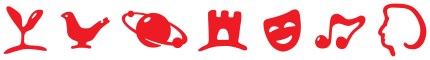 ______________________________1 Środki zabezpieczono w budżecie WM 
_________ zł – dz.750, rozdz. 75095 § 4210 § 4240 -16.9.6.ZAKUPY_WSJO_2020-2023_WPF_A